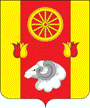 АдминистрацияРемонтненского сельского поселенияПОСТАНОВЛЕНИЕ28.11.2023                                           с. Ремонтное		                     № 189О внесении изменений в постановление Администрации Ремонтненского сельского поселения от 30.01.2023 № 25В соответствии с Федеральным законом от 25.12.2008 № 273-ФЗ
«О противодействии коррупции»ПОСТАНОВЛЯЮ:1. Внести в постановление Администрации Ремонтненского сельского поселения от 30.01.2023 № 25 «Об утверждении Порядка сообщения муниципальными служащими Администрации Ремонтненского сельского поселения о возникновении личной заинтересованности при исполнении должностных обязанностей, которая приводит или может привести к конфликту интересов», следующее изменение:1.1. Абзац первый пункта 5 Порядка сообщения муниципальными служащими Администрации Ремонтненского сельского поселения о возникновении личной заинтересованности при исполнении должностных обязанностей, которая приводит или может привести к конфликту интересов изложить в редакции:«5. Муниципальный служащий Администрации Ремонтненского сельского поселения обязан уведомить работодателя о возникновении личной заинтересованности при исполнении должностных обязанностей, которая приводит или может привести к конфликту интересов, как только стало ему об этом известно.».2. Настоящее постановление вступает в силу со дня его официального обнародования.        3. Контроль за выполнением настоящего постановления оставляю за собой.          Глава АдминистрацииРемонтненского сельского поселения                                                   А.Я. ЯковенкоПостановление  вносит:  Главный специалист по правовым, организационным и кадровым вопросамАдминистрации Ремонтненского сельского поселения